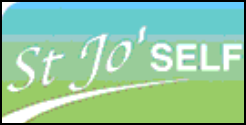 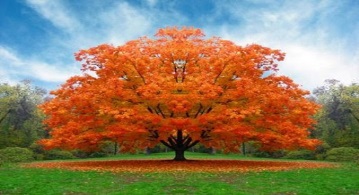                   menu centre st joseph                   menu centre st joseph                   menu centre st joseph                   menu centre st joseph                   menu centre st joseph                   menu centre st joseph                   menu centre st joseph                   menu centre st joseph                   menu centre st joseph                   menu centre st joseph                   menu centre st joseph semaine du 2 au 6 novembre 2020semaine du 2 au 6 novembre 2020semaine du 2 au 6 novembre 2020semaine du 2 au 6 novembre 2020semaine du 2 au 6 novembre 2020semaine du 2 au 6 novembre 2020semaine du 2 au 6 novembre 2020semaine du 2 au 6 novembre 2020semaine du 2 au 6 novembre 2020semaine du 2 au 6 novembre 2020entréebuffet d'entréesbuffet d'entréesbuffet d'entréesbuffet d'entréesbuffet d'entréesplat du joursteak haché sauce tartareFrankfort vapeurcuisse de volaille aux champignons des boiscouscous aux merguezcrêpes au fromageplat du jourfilet de daurade en persilladefilet de poisson à la provençalebrandade portugaise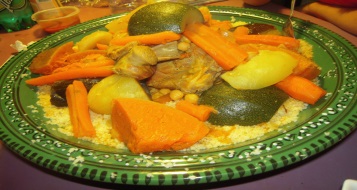 poisson du jourlégumepâtes au beurrepurée de pomme             de terreblé pilafriz pilaflégumeharicots verts persilléscarottes braiséespurée de célerissemoule et légumes             aux épicesbrocolis au beurrefromages fromage ou yaourtfromage ou yaourtfromage ou yaourtfromage ou yaourtfromage ou yaourtdessertsfruits de saisonfruits de saisonfruits de saisonfruits de saisonfruits de saisondessertsmille feuille vanilleéclair pâtissiertarte aux pommesgâteau aux amandescrème brûlée maisondessertscompote du jourcompote du jourcompote du jourcompote du jourcompote du jour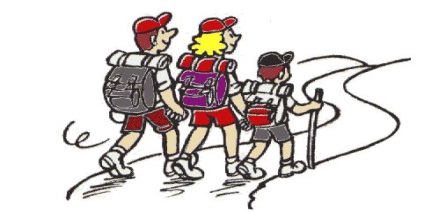 entrée soirbuffet d'entréesbuffet d'entréesbuffet d'entréesbuffet d'entréesentrée soirsalade vertesalade vertesalade vertesalade vertebon           week-end                      à tousbon           week-end                      à tousplat du jourcalamars à la romaineomelette au fromagedonner kebabquiche lorrainebon           week-end                      à touslégumegratin de choux fleurratatouille niçoisepommes de terre lamelle aux épicesépinards à la crèmebon           week-end                      à tousbon           week-end                      à tousfromagesfromage ou yaourtfromage ou yaourtfromage ou yaourtfromage ou yaourtbon           week-end                      à tousdessertsfruits de saisonfruits de saisonfruits de saisonfruits de saisonbon           week-end                      à tousdessertsbuffet de dessertsbuffet de dessertsbuffet de dessertsbuffet de dessertsbon           week-end                      à tous